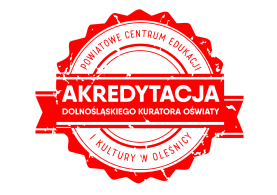 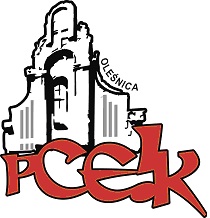 ZAPRASZAMY NA KURS DOSKONALĄCY z elementami psychologii rozwoju osobistegoKOD:  W06Adresaci:  Nauczyciele edukacji wczesnoszkolnej, nauczyciele języka polskiego (IV-VI), pedagodzy i psycholodzy szkolniCele: Wyposażenie uczestników szkolenia w wiedzę i umiejętności, które gwarantują satysfakcję z wykonywanej pracy w edukacji wczesnoszkolnej.PROGRAM SZKOLENIA:Znaczenie i cel diagnozy w edukacji. Rodzaje diagnoz wstępnych. Wykorzystywanie wyników i konstruowanie wniosków. Planowanie pracy ucznia i nauczyciela. Wstępna diagnoza ucznia, a program nauczania. Konwencjonalne i niekonwencjonalne metody przeprowadzenia wstępnej diagnozy ucznia klasy 1. Poznanie przykładowych diagnoz i  analiza ich przydatności w pracy. Teoria inteligencji wielorakich i jej praktyczne zastosowanie. Inteligencje wielorakie, a praca mózgu. Rodzaje inteligencji i ich wpływ na przebieg edukacji szkolnej. Rola nauczyciela w rozwijaniu inteligencji wielorakich dzieci. Prawidłowe wykorzystanie osobistego potencjału. Konstruowanie autorskich programów nauczania. Prezentacja programu czytelniczego „W poszukiwaniu pasji życia”. Praca z tekstem kultury jako przykład rozwijania inteligencji językowej. Rola spotkań autorskich. Rola nauczyciela w rozwijaniu zainteresowań czytelniczych. Definicja i podstawy prawne oceniania. Historia oceny dzieci w edukacji wczesnoszkolnej w Polsce (1960- 2018). Potrzeby rozwojowe i możliwości dzieci w klasach młodszych, a ocenianie szkolne. Zasady oceniania kształtującego. Rola nauczyciela w procesie oceniania. Termin szkolenia –   21.09.2018 r.      godz. 16:00			 22.09.2018 r.      godz. 9:00Czas trwania – 12 godzin dydaktycznych Osoba prowadząca  - Urszula Ewertowska – konsultant ds. edukacji wczesnoszkolnej w PCEiK   w Oleśnicy. Pedagog twórczości.  Praktykujący nauczyciel edukacji wczesnoszkolnej z 33-letnim stażem pracy.  Lider Wewnątrzszkolnego Doskonalenia Nauczycieli. Szkolny Organizator Rozwoju Edukacji. Certyfikowany coach pomagający  uczniom, rodzicom, nauczycielom osiągnąć zaplanowane cele przez dostarczanie narzędzi psychologii interdyscyplinarnej. Pasjonatka Teorii Inteligencji Wielorakich. Autorka motywujących do działania książek - powieści dla dzieci. Osoba, której nie interesuje przeciętność, narzekanie i szukanie winnych.verteOsoby zainteresowane udziałem w formie doskonalenia prosimy o przesyłanie zgłoszeń do 18.09.2018 r. Zgłoszenie na szkolenie następuje poprzez wypełnienie formularza (załączonego do zaproszenia) i przesłanie go pocztą mailową do PCEiK. Ponadto przyjmujemy telefoniczne zgłoszenia na szkolenia. W przypadku korzystania z kontaktu telefonicznego konieczne jest wypełnienie formularza zgłoszenia w dniu rozpoczęcia szkolenia. Uwaga! Ilość miejsc ograniczona. Decyduje kolejność zapisów.Odpłatność:● nauczyciele z placówek oświatowych prowadzonych przez Miasta i Gminy, które podpisały z PCEiK porozumienie dotyczące doskonalenia zawodowego nauczycieli na 2018 rok oraz z placówek prowadzonych przez Starostwo Powiatowe w Oleśnicy –  30 zł●  nauczyciele z placówek oświatowych prowadzonych przez Miasta i Gminy, które nie podpisały z PCEiK porozumienia dotyczącego doskonalenia zawodowego nauczycieli na 2018 rok, nauczyciele z placówek niepublicznych  – 200 zł*  w przypadku form liczących nie więcej niż 4 godziny dydaktyczne i realizowanych przez konsultanta/doradcę  metodycznego zatrudnionego w PCEiK.Wpłaty na konto bankowe Numer konta: 26 9584 0008 2001 0011 4736 0005Rezygnacja z udziału w formie doskonalenia musi nastąpić w formie pisemnej (np. e-mail), najpóźniej na 3 dni robocze przed rozpoczęciem szkolenia. Rezygnacja w terminie późniejszym wiąże się z koniecznością pokrycia kosztów organizacyjnych w wysokości 50%. Nieobecność na szkoleniu lub konferencji nie zwalnia z dokonania opłaty.